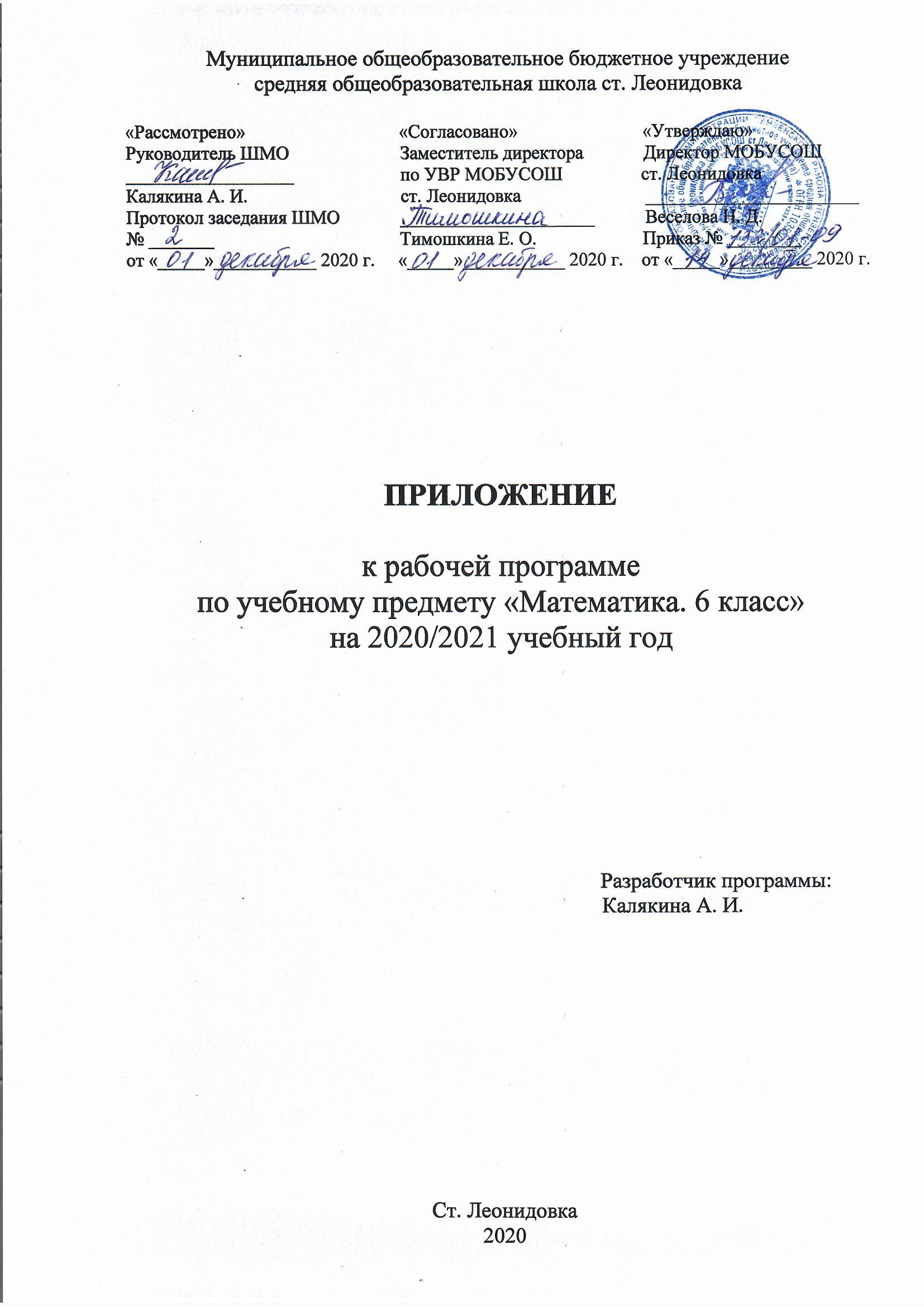 Рабочая программа по учебному предмету «Математика»Содержание.1. Планируемые результаты изучения учебного предмета «Математика.2. Содержание учебного предмета «Математика». 3. Тематическое планирование. Рабочая программа предмета «Математика»  для  6 класса составлена в соответствии с Федеральным государственным образовательным стандартом основного общего образования (приказ Минобрнауки России  от 17.12.2010 № 1897) на основе требований к результатам освоения основной образовательной программы основного общего образования МОБУ СОШ ст. Леонидовка, примерной программы по предмету «Математика».  Предмет «Математика»  изучается на ступени основного общего образования в качестве обязательного предмета в 6 классе в объёме 170 часов, по 5 учебных часов в неделю (при 34 неделях учебного года).1. Планируемые результаты изучения учебного предмета  «Математика».Предметные результаты.Выпускник научится в 6 классе (для использования в повседневной жизни и обеспечения возможности успешного продолжения образования на базовом уровне)Оперировать на базовом уровне понятиями: множество, элемент множества, подмножество, принадлежность;задавать множества перечислением их элементов;находить пересечение, объединение, подмножество в простейших ситуациях.В повседневной жизни и при изучении других предметов:распознавать логически некорректные высказывания.ЧислаОперировать на базовом уровне понятиями: натуральное число, целое число, обыкновенная дробь, десятичная дробь, смешанное число, рациональное число;использовать свойства чисел и правила действий с рациональными числами при выполнении вычислений;использовать признаки делимости на 2, 5, 3, 9, 10 при выполнении вычислений и решении несложных задач;выполнять округление рациональных чисел в соответствии с правилами;сравнивать рациональные числа.В повседневной жизни и при изучении других предметов:оценивать результаты вычислений при решении практических задач;выполнять сравнение чисел в реальных ситуациях;составлять числовые выражения при решении практических задач и задач из других учебных предметов.Статистика и теория вероятностейПредставлять данные в виде таблиц, диаграмм, читать информацию, представленную в виде таблицы, диаграммы.Текстовые задачиРешать несложные сюжетные задачи разных типов на все арифметические действия;строить модель условия задачи (в виде таблицы, схемы, рисунка), в которой даны значения двух из трёх взаимосвязанных величин, с целью поиска решения задачи;осуществлять способ поиска решения задачи, в котором рассуждение строится от условия к требованию или от требования к условию;составлять план решения задачи; выделять этапы решения задачи;интерпретировать вычислительные результаты в задаче, исследовать полученное решение задачи;знать различие скоростей объекта в стоячей воде, против течения и по течению реки;решать задачи на нахождение части числа и числа по его части;решать задачи разных типов (на работу, на покупки, на движение), связывающих три величины, выделять эти величины и отношения между ними;находить процент от числа, число по проценту от него, находить процентное отношение двух чисел, находить процентное снижение или процентное повышение величины;решать несложные логические задачи методом рассуждений.В повседневной жизни и при изучении других предметов:выдвигать гипотезы о возможных предельных значениях искомых величин в задаче (делать прикидку) Наглядная геометрияГеометрические фигурыОперировать на базовом уровне понятиями: фигура,точка, отрезок, прямая, луч, ломаная, угол, многоугольник, треугольник и четырёхугольник, прямоугольник и квадрат, окружность и круг, прямоугольный параллелепипед, куб, шар. Изображать изучаемые фигуры от руки и с помощью линейки и циркуля.В повседневной жизни и при изучении других предметов:решать практические задачи с применением простейших свойств фигур. Измерения и вычислениявыполнять измерение длин, расстояний, величин углов, с помощью инструментов для измерений длин и углов;вычислять площади прямоугольников. В повседневной жизни и при изучении других предметов:вычислять расстояния на местности в стандартных ситуациях, площади прямоугольников;выполнять простейшие построения и измерения на местности, необходимые в реальной жизни.История математикиописывать отдельные выдающиеся результаты, полученные в ходе развития математики как науки;знать примеры математических открытий и их авторов, в связи с отечественной и всемирной историей.Выпускник получит возможность научиться в 6 классе (для обеспечения возможности успешного продолжения образования на базовом и углублённом уровнях)Элементы теории множеств и математической логикиОперировать понятиями: множество, характеристики множества, элемент множества, пустое, конечное и бесконечное множество, подмножество, принадлежность, определять принадлежность элемента множеству, объединению и пересечению множеств; задавать множество с помощью перечисления элементов, словесного описания.В повседневной жизни и при изучении других предметов:распознавать логически некорректные высказывания; строить цепочки умозаключений на основе использования правил логики.ЧислаОперировать понятиями: натуральное число, множество натуральных чисел, целое число, множество целых чисел, обыкновенная дробь, десятичная дробь, смешанное число, рациональное число, множество рациональных чисел, геометрическая интерпретация натуральных, целых, рациональных;понимать и объяснять смысл позиционной записи натурального числа;выполнять вычисления, в том числе с использованием приёмов рациональных вычислений, обосновывать алгоритмы выполнения действий;использовать признаки делимости на 2, 4, 8, 5, 3, 6, 9, 10, 11, суммы и произведения чисел при выполнении вычислений и решении задач, обосновывать признаки делимости;выполнять округление рациональных чисел с заданной точностью;упорядочивать числа, записанные в виде обыкновенных и десятичных дробей;находить НОД и НОК чисел и использовать их при решении зада;.оперировать понятием модуль числа, геометрическая интерпретация модуля числа.В повседневной жизни и при изучении других предметов:применять правила приближенных вычислений при решении практических задач и решении задач других учебных предметов;выполнять сравнение результатов вычислений при решении практических задач, в том числе приближенных вычислений;составлять числовые выражения и оценивать их значения при решении практических задач и задач из других учебных предметов.Уравнения и неравенства Оперировать понятиями: равенство, числовое равенство, уравнение, корень уравнения, решение уравнения, числовое неравенство.Статистика и теория вероятностейОперировать понятиями: столбчатые и круговые диаграммы, таблицы данных, среднее арифметическое, извлекать, информацию, представленную в таблицах, на диаграммах;составлять таблицы, строить диаграммы на основе данных.В повседневной жизни и при изучении других предметов:извлекать, интерпретировать и преобразовывать информацию, представленную в таблицах и на диаграммах, отражающую свойства и характеристики реальных процессов и явлений.Текстовые задачиРешать простые и сложные задачи разных типов, а также задачи повышенной трудности;использовать разные краткие записи как модели текстов сложных задач для построения поисковой схемы и решения задач;знать и применять оба способа поиска решения задач (от требования к условию и от условия к требованию);моделировать рассуждения при поиске решения задач с помощью граф-схемы;выделять этапы решения задачи и содержание каждого этапа;интерпретировать вычислительные результаты в задаче, исследовать полученное решение задачи;анализировать всевозможные ситуации взаимного расположения двух объектов и изменение их характеристик при совместном движении (скорость, время, расстояние) при решении задач на движение двух объектов как в одном, так и в противоположных направлениях;исследовать всевозможные ситуации при решении задач на движение по реке, рассматривать разные системы отсчёта;решать разнообразные задачи «на части», решать и обосновывать свое решение задач (выделять математическую основу) на нахождение части числа и числа по его части на основе конкретного смысла дроби;осознавать и объяснять идентичность задач разных типов, связывающих три величины (на работу, на покупки, на движение); выделять эти величины и отношения между ними, применять их при решении задач, конструировать собственные задачи указанных типов.В повседневной жизни и при изучении других предметов:выделять при решении задач характеристики рассматриваемой в задаче ситуации, отличные от реальных (те, от которых абстрагировались), конструировать новые ситуации с учётом этих характеристик, в частности, при решении задач на концентрации, учитывать плотность вещества;решать и конструировать задачи на основе рассмотрения реальных ситуаций, в которых не требуется точный вычислительный результат;решать задачи на движение по реке, рассматривая разные системы отсчета.Наглядная геометрияГеометрические фигурыИзвлекать, интерпретировать и преобразовывать информацию о геометрических фигурах, представленную на чертежах;изображать изучаемые фигуры от руки и с помощью компьютерных инструментов.Измерения и вычислениявыполнять измерение длин, расстояний, величин углов, с помощью инструментов для измерений длин и углов;вычислять площади прямоугольников, квадратов, объёмы прямоугольных параллелепипедов, кубов.В повседневной жизни и при изучении других предметов:вычислять расстояния на местности в стандартных ситуациях, площади участков прямоугольной формы, объёмы комнат;выполнять простейшие построения на местности, необходимые в реальной жизни; оценивать размеры реальных объектов окружающего мира.История математикиХарактеризовать вклад выдающихся математиков в развитие математики и иных научных областей.2. Содержание учебного предмета. 1. Делимость чисел  Делители и кратные. Признаки делимости на 2, 3, 5, 9, 10.  Простые и составные числа. Разложение на простые множители. Наибольший общий делитель. Взаимно простые числа. Наименьшее общее кратное.2. Сложение и вычитание дробей с разными знаменателямиОсновное свойство дроби. Сокращение дробей. Приведение дробей к общему знаменателю. Сравнение, сложение и вычитание дробей с разными знаменателями. Сложение и вычитание смешанных чисел.3. Умножение и деление обыкновенных дробей Умножение дробей. Нахождение дроби от числа. Применение распределительного свойства умножения. Взаимно обратные числа. Деление дробей. Нахождение числа по его дроби. Дробные выражения.Действия с десятичными дробями.Проценты.Периметр. Площадь фигуры. Площадь прямоугольника.4. Отношения и пропорции  Отношения. Пропорции, основные свойства пропорции. Прямая и обратная пропорциональные зависимости. Масштаб. Длина окружности и площадь круга. Шар. 5. Положительные и отрицательные числа  Координаты на прямой. Противоположные числа. Модуль числа. Сравнение чисел. Изменение величин. 6. Сложение и вычитание положительных и отрицательных чисел Сложение чисел с помощью координатной прямой. Сложение отрицательных чисел. Сложение чисел с разными знаками. Вычитание. 7. Умножение и деление положительных и отрицательных чиселУмножение. Деление. Рациональные числа. Свойства действий с рациональными числами.8. Решение уравнений Раскрытие скобок. Коэффициент. Подобные слагаемые. Решение уравнений.9. Координаты на плоскости   Перпендикулярные прямые. Параллельные прямые. Координатная плоскость. Столбчатые диаграммы. Графики. 10. Итоговое повторение. Итоговое повторение курса математики 5-6 классов.Тематическое планирование.Тема (количество часов)Повторение изученного в 5 классе (5ч).Действия с натуральными числами. Действия с обыкновенными дробями. Действия с десятичными дробями. Решение геометрических задач.1.Делимость чисел (20ч).Делители и кратные.Признаки делимости на 10, на 5 и на 2.Признаки делимости на 9 и на 3.Простые и составные числа.Разложение на простые множители.Наибольший общий делитель. Взаимно простые числа.Наименьшее общее кратное.Контрольная работа №12.Сложение и вычитание дробей с разными знаменателями (22ч).Основное свойство дроби.Сокращение дробей.Приведение дробей к общему знаменателю.Сравнение, сложение и вычитание дробей с разными знаменателями.Контрольная работа №2Анализ контрольной работы.Сложение и вычитание смешанных чисел.Контрольная работа №33.Умножение и деление обыкновенных дробей (32ч).Умножение дробей.Нахождение дроби от числа.Применение распределительного свойства умножения.Контрольная работа №4Анализ контрольной работы.Взаимно обратные числа.Деление.Нахождение числа по его дроби.Дробные выражения.Контрольная работа №54.Отношения и пропорции (19ч).Отношения.Пропорции.Прямая и обратная пропорциональные зависимости.Контрольная работа №6Анализ контрольной работы.Масштаб.Длина окружности и площадь круга.Шар.Контрольная работа №75.Положительные и отрицательные числа (12ч).Координаты на прямой.Противоположные числа.Модуль числа.Сравнение чисел.Изменение величин.Контрольная работа №86.Сложение и вычитание положительных и отрицательных чисел (11ч).Сложение чисел с помощью координатной прямой.Сложение отрицательных чисел.Сложение чисел с разными знаками.Вычитание.Контрольная работа №97.Умножение и деление положительных и отрицательных чисел (12ч).Умножение.Деление.Контрольная работа №10.Анализ контрольной работы.Рациональные числа.Свойства действий с рациональными числами.8.Решение уравнений (14ч).Раскрытие скобок.Коэффициент.Подобные слагаемые.Контрольная работа №11Анализ контрольной работы.Решение уравнений.Контрольная работа №12            9.Координаты на плоскости (12ч).Перпендикулярные прямые.Параллельные прямые.Координатная плоскость.Столбчатые диаграммы.Графики.Контрольная работа №13Повторение материала за 5 класс (6 ч).Действия с десятичными дробями.Проценты.Периметр фигуры.Площади фигур. Площадь прямоугольника.Задачи с текстовым содержанием.10.Итоговое повторение  (2 ч).Делимость чисел.Действия с обыкновенными дробями и смешанными числами.Отношения и пропорции.Действия с рациональными числами.Решение уравнений.Координаты на плоскости.Контрольная работа №14 (итоговая).Повторение и обобщение.11. Описательная статистика. Вероятность. Комбинаторика (3ч)